Fancy Garden Marker LabelsEdit the names to fit your plants then print and cut out. Use white glue or mod podge to adhere to marker and varnish on top for durability.Copper Markers (2.5 in by .75 in)Lemon Scented GeraniumPelargonium ‘lemona’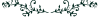 Genovese BasilOcimum basilicum ‘Genovese’Zinc Markers (3.5 in by 1 in)Mediterranean BellsNectaroscordum siculumTall Bearded IrisIris ‘Crowned Heads’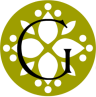 ©gardenmatter.com